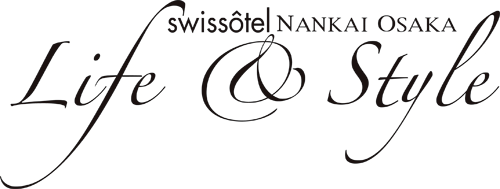 Life & Style-The customer's personal information filled in the application form will be used only for guidance from the Life & Style Office and Swissotel Osaka, and will not be used for other purposes. Office field							  　　　　　　　　　　　　　　　　　　　　　　　　　　　　　　　　　 NO　　　       	　　     　　　EXP	　　　		　　     担当	　　　		　 　　　　　　　　　　　　　　　　　　　　　　　　　　　　　　 CONF.#　　　　　 　　　　　  Annual Membership Fee：　　□ JPY75,000※The program office will call you directly to confirm your credit card number for security reasons.Membership Application FormMembership Application FormMembership Application FormMembership Application FormMembership Application FormNameLast Name:Last Name:Gender□ Male　　□ FemaleNameFirst Name:First Name:Date of BirthWedding anniversaryCompany NamePositionAddress□BusinessPostal Code(　　　-　　　)Postal Code(　　　-　　　)Postal Code(　　　-　　　)Address□HomePostal Code(　　　-　　　)Postal Code(　　　-　　　)Postal Code(　　　-　　　)Contact No.Phone No. (  　 )      　  −Phone No. (  　 )      　  −FAX No. (  　 )       -FAX No. (  　 )       -Contact No.Mobile No.     　 －      　  −Mobile No.     　 －      　  −Priority□Business □Home □MobileEmail＠＠＠＠SurveyAny prefer beverage?  □ No  □ Yes（ □ Wine  □ Champagne  □ Sake ）Any prefer beverage?  □ No  □ Yes（ □ Wine  □ Champagne  □ Sake ）Any prefer beverage?  □ No  □ Yes（ □ Wine  □ Champagne  □ Sake ）Any prefer beverage?  □ No  □ Yes（ □ Wine  □ Champagne  □ Sake ）決済CRMMgr領優仮ﾒｲﾝ本ｻﾌﾞ本Credit CardCredit CardTypeVISA　　　□ JCB　　　□ Master　　　□ AMEX　　  □ DinersCredit Card No.____ ____ ____ ____ — ____ ____ ____ ____ — ____ ____ ____ ____ — ____ ____ ____ ____Expiry date(　　　　　　 月)　／ (　　　　　　年)Your Name